KENDRIYA VIDYALAYA NO.2 AKHNOOR (J&K)APPLICATION FORM FOR APPOINTMENT OF TEACHERS,INSTRUCTORS,NURSE,COUNSELLOR ON PURELY CONTRACTUAL BASIS FOR SESSION 2021-22Important notes:	1. All entries should be made in capital lettersOne form should be used for one post.Enclose self-attested copies of testimonials with each form. (If applied for more than one post)1.Candidate’s Name (in capital letters) (Please keep one box blank between First name, Middle name & Last name)Father’s /Husband’s Name (in capital letters)           Father(Please keep one box blank between First name, middle name & Last name)           HusbandDate of Birth:6. Age as on 01.04.2O20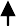 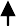 Gender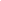 (Please Tick)Candidate Address (in capitals letters)Academic Qualification (Starting from High School level)(Please give information as applicable. (Attach attested copies of Mark sheets and Certificates)Professional Qualification (Attach attested copies of mark sheets & certificates)Experience (Attach separate sheet, if columns are insufficient)Are you able to teach through English and Hindi, both?Do you have knowledge of computer application?UNDERTAKINGI hereby certify that all the information given above is true and correct to the best of my knowledge. I have attached self-attested copies of my testimonials in support of the entries made above. I also agree that mere eligibility does not confer right to be called for interview/selection. My candidature may be cancelled in case any information is found to be incorrect on verification.Place 	Date 	Signature 	Contact No. 	Name 	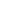 FOR VIDAYALAYA USE ONLYThe above details of the applicant are verified and found correct. The candidate is ELIGIBLE / NOT ELIGIBLE as per KVS rules.Signature of the Verifying Official With designation & DateYearMonthDaysMFName:Father/Husband’s Name:Father/Husband’s Name:Father/Husband’s Name:Address:::City/Town:PINPh/Mobile No.	:Ph/Mobile No.	:Name of Examination (with complete name of course passed)Write name of      Examination passedYear of passingAGGREGATE MARKSAGGREGATE MARKSAGGREGATE MARKSSubjects / SpecializationDuration of   course (inmonths)Board/ UniversityName of Examination (with complete name of course passed)Write name of      Examination passedYear of passingMax. MarksMarks obtained%age of marksSubjects / SpecializationDuration of   course (inmonths)Board/ UniversityHigh School (Class X)Sr. Sec. School (ClassXII)Graduation(Name of Course)Post Graduation(Name of Course)Others if any(Specify)Name of Examination (with complete name of coursepassed)Name of Examination (with complete name of coursepassed)Write name of      Examination passedYear of passingAGGREGRATE MARKSAGGREGRATE MARKSAGGREGRATE MARKSSubjects/SpecializationDuration of course (in  months)Board/ UniversityName of Examination (with complete name of coursepassed)Name of Examination (with complete name of coursepassed)Write name of      Examination passedYear of passingMax. MarksMarks obtained%age of marksSubjects/SpecializationDuration of course (in  months)Board/ UniversityJBT/B.El.ED/(specify)JBT/B.El.ED/(specify)B.EDTheoryB.EDPracticalDegree/Diploma in Computer Applications/Nursing/ CounsellingDegree/Diploma in Computer Applications/Nursing/ CounsellingOther if any(specify)Other if any(specify)Post heldName of InstitutionPeriod of servicePeriod of serviceNo. of completedyears & monthsClass taughtSubjects taughtScale of pay and salary per monthPost heldName of InstitutionFromToNo. of completedyears & monthsClass taughtSubjects taughtScale of pay and salary per month